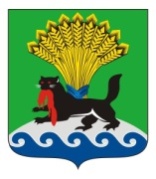 РОССИЙСКАЯ ФЕДЕРАЦИЯИРКУТСКАЯ ОБЛАСТЬИРКУТСКОЕ РАЙОННОЕ МУНИЦИПАЛЬНОЕ ОБРАЗОВАНИЕАДМИНИСТРАЦИЯПОСТАНОВЛЕНИЕот «06» февраля 2024 г.					                                             № 71О  выделении специальных мест для размещения печатных агитационных материалов при подготовке и проведении выборов Президента Российской Федерации на территории Иркутского районного муниципального образования в 2024 годуРассмотрев предложения Иркутской районной территориальной избирательной комиссии, в соответствии с пунктами 7, 10 статьи 54 Федерального закона от 12.06.2002 г. № 67-ФЗ «Об основных гарантиях избирательных прав и права на участие в референдуме граждан Российской Федерации», с Федеральным законом от 10.01.2003 г. № 19-ФЗ «О выборах Президента Российской  Федерации», постановлением администрации Иркутского районного муниципального образования от 15.01.2013 г. № 28 «Об образовании избирательных участков для проведения выборов, референдумов на территории Иркутского районного муниципального образования», руководствуясь статьями 39, 45, 54 Устава Иркутского районного муниципального образования, администрация Иркутского районного муниципального образования ПОСТАНОВЛЯЕТ:	1. Выделить специальные места для размещения печатных агитационных материалов при подготовке и проведении  выборов Президента Российской Федерации на территории Иркутского районного муниципального образования в 2024 году согласно приложению.	2. Запретить размещение агитационных материалов на памятниках, обелисках, зданиях, сооружениях и в помещениях, имеющих историческую, культурную или архитектурную ценность, а также в зданиях, в которых размещены избирательные комиссии, помещения для голосования, и на расстоянии менее 50 метров от входа в них.         	3. Настоящее постановление опубликовать в газете «Ангарские огни», разместить на официальном сайте Иркутского районного муниципального образования www.irkraion.ru.	4. Контроль  исполнения постановления возложить на руководителя аппарата администрации.Мэр                                                                                                             Л.П.Фролов                                                                                                                СПЕЦИАЛЬНЫЕ МЕСТАДЛЯ РАЗМЕЩЕНИЯ ПЕЧАТНЫХ АГИТАЦИОННЫХ МАТЕРИАЛОВ ПРИ ПОДГОТОВКЕ И ПРОВЕДЕНИИ ВЫБОРОВ ПРЕЗИДЕНТА РОССИЙСКОЙ ФЕДЕРАЦИИ НА ТЕРРИТОРИИ ИРКУТСКОГО РАЙОННОГО МУНИЦИПАЛЬНОГО ОБРАЗОВАНИЯ В 2024 ГОДУРуководитель аппарата администрации                                       М.А. Петрачкова Приложение 
к постановлению администрации Иркутского районного муниципального образования от 06.02.2024 № 71№  избирательного  участкаНаселенный пунктМесто размещения агитационных материалов и информационных материалов избирательных комиссий762р.п. Большая Речка- информационный стенд здания администрации ЗАО «Большереченское», ул. Заречная, 7;- забор здания администрации территориального отдела Министерства лесного комплекса Иркутской области по Ангарскому лесничеству, ул. Октябрьская, 18;- водонапорная башня на пересечении ул. 5-ая Советская; - фасад здания Большереченской  участковой больницы, ул. Льва Толстого, 3;- информационный стенд здания администрации Большереченского муниципального образования,                   ул. Ломоносова, 26;- доска объявлений здания Большереченское МУ     «Культурно-спортивный центр», ул. Труда, 28762п. Бурдугуз- фасад здания магазина «Продукты», ул. Родниковая, 5762п. Дорожный- водонапорная башня, ул. Лесная, 4 «А»763с. Малое Голоустное- доска объявлений нежилого здания, ул. Чайковского, 1;- доска объявлений магазина ИП Киреев С.П.,                              ул. Черемушки, 23;- доска объявлений магазина ИП Тимофеева Ж.О.,                             ул. Мира, 37; - информационный стенд здания территориального управления агентства лесного хозяйства Иркутской области по Голоустненскому лесничеству,                          ул. Черемушки, 18763п. Нижний Кочергат- доска объявлений нежилого здания,                                      ул. Центральная, 11764п. Большое Голоустное- доска объявлений магазина «Виктория»,                          ул. Кирова, 14;- доска объявлений магазин «Анна», ул. Кирова, 65;- доска объявлений магазина ИП Тимофеева Ж.О.,                           ул. Кирова, 28765с. Горохово - забор магазина ИП Добровольский А.А., ул. Гагарина, 21 «А»;- стена магазина ООО «КОРОНА», ул. Школьная,                    7-2 «А»;765д. Степановка- забор магазина ИП Добровольская В.М.,                            ул. Новая, 4 «А»766с. Горохово - забор магазина «Елена», ул. Советская, 8 «А»;- забор магазина ИП Елисеева Т.А., ул. Лесная, 1 «Б»767д. Баруй- забор магазина ИП Гурова Л.Н., ул. Маяковского,               37 «Б»;- забор магазина ИП Жуков С.Л., ул. Маяковского, 25768д. Сайгуты- забор магазина ИП Серебрянникова Н.А.,                                ул. Тамбовская, 1;- забор магазина ИП Татарова Е.А., ул. Комсомольская, 47769п. Бухун- водонапорная башня, ул. Волочаевская, 14 «А»770д. Верхний Кет- забор дома, ул. Центральная, 1-1771943п. Дзержинск- информационный стенд около остановки при въезде в             п. Дзержинск, ул. Производственная, 2;- доска объявлений около остановки, ул. Стахановская, 1;- доска объявлений около остановки, ул. Стахановская, 35;- доска объявлений около остановки, ул. Центральная, 13 «А»;- доска объявлений напротив дома по ул. Новая, 39;- доска объявлений около остановки                                    «мкр. Современник»;- доска объявлений конторы садоводства «Миловиды»,                             пер. Южный, 8772961д. Карлук- фасад здания общежития № 1, ул. Школьная, 1;- доска объявлений магазина «Соболь»,                                     ул. Юбилейная, 19 «А»;- информационный стенд магазина ИП Хрептова С.А.,                    ул. Рабочая, 20;- информационный стенд около магазина «Восток»,                         ул. Байкальская, 32;- водонапорная башня, садоводство «Пирс»773р.п.  Листвянка 
- доска объявлений магазина «У дома», ул. Октябрьская, 5;- доска объявлений магазина «Кедр»,                                   ул. Академическая, 4;- информационный стенд здания почтовой связи ФГУП «Почта России», ул. Горького, 47773п. Никола- доска объявлений магазина «Никола», ул. Нагорная, 10774р.п.  Листвянка- доска объявлений магазина «Бриз», ул. Горького, 6;- доска объявлений магазина «Андреевский»,                         ул. Гудина, 13;- доска объявлений кафе «Даурия», ул. Куликова, 44775п. Большие Коты- доска объявлений здания библиотеки, ул. Лесная, 67761931с. Максимовщина- доска объявлений магазина ИП Перевозникова Л.В.,                         ул. Озерная, 3 «А»;- доска объявлений магазина № 2 Мегетского ПОСПО,            ул. Комсомольская, 2 «А»;- доска объявлений МУК «Культурно-спортивный комплекс» Максимовского муниципального образования, ул. Полевая, 167771924с. Мамоны- доска объявлений около жилого дома, ул. Светлая, 1;- доска объявлений магазина ИП Рогова Н.В.,                          пер. Нагорный, 1 «Б»;- доска объявлений магазина ИП Рогова Н.В., 6 «Б»;- доска объявлений магазина «Ермак», ул. Садовая, 19;- доска объявлений около магазина «Звезда»,                                    ул. Звездная, 2 «А»;- доска объявлений магазина ООО Лыков Ю.В.,                       ул. Садовая, 20; - доска объявлений около жилого дома, ул. Лунная, 1;- доска объявлений магазина «Лидер», ул. Лесная, 327771924мкр. Южный- доска объявлений магазина ИП Абатуров А.В.,                      ул. Ангарская, 17966мкр. Западный- доска объявлений магазина ИП Титова М.М.,              ул. Радиан Проезд 20; - доска объявлений магазина «Перекресток»,                          ул. Главный проезд, 7 «А»778д. Малая Еланка- доска объявлений магазин ИП Харитонова Е.А.                              ул. Пролетарская, 5 «А»;- доска объявлений магазина «Ласточка»,                               ул. Пролетарская, 67;- доска объявлений магазина «Жемчужина»,                                ул. Пролетарская, 68 «А»;- доска объявлений магазина ИП Филиппова Е.Д.,                           ул. Пролетарская, 12 «А»778з. Вдовина- доска объявлений магазина ИП Аскеров Р.И.,                                 ул. Дорожная, 5 «Б»779п. Падь Мельничнаяд. Новогрудинина- доска объявлений, ул. Трактовая, 1;- доска объявлений магазина ЧП Хомич М.В.,                            ул. Центральная, 1;- доска объявлений, ул. Юности, 3;- доски объявлений садоводств: «Апика», «Березка-2», «Большой Колей», «Бриз», «Виктория», «Виктория-1», «Водоканал», «Гелиос», «Гермес», «Голубые дали», «Джоуль», «Дорожный строитель», «Жарки-2», «Золушка», «Илга», «Искусство», «Кинематографист», «Лаврентьево», «Лукоморье», «Медик-2», «Мечта», «Минерал», «Мирное»,  «Незабудка», «Отрадное», «Победитель», «Подснежник», «Подснежник-2», «Потенциал», «Правовед», «Приз»,  «Приморье», «Пролетарий», «Радуга», «Радуга-2», «Раздолье», «Ритм», «Росстром», «Солнечный», «Тихая Пристань», «Тонус», «Труд», «Флора», «Фотон», «Хея», «Экономист», «Экономист-2», «Энергетик»780р.п. Маркова- доска объявлений многоквартирного дома № 4;- доска объявлений  многоквартирного дома № 37;- доска объявлений возле автобусной остановки «Экономия», ул. Мира 9;- доска объявлений возле администрации Марковского муниципального образования, квартал Евгения Сичкарука, 1781р.п. Маркова- доска объявлений, ул. Кайская, 6;- доска объявлений магазина ЧП «Кондрашовой»,                         ул. Мира, 47;- доска объявлений ООО УК «Коммунальник»,                          ул. Строителей, 5/2;- доска объявлений, пер. Сосновый, 1;- доски объявлений садоводств: «Домостроитель»,  «Овощевод», «Птица», «Содружество»782р.п. Маркова- доска объявлений, ул. Голышева, 3;- доска объявлений, ул. Лесная, 1;- доска объявлений, ул. 50-летия Победы, 1;- доски объявлений садоводств: «Защитник», «Полет», «Солнышко»783р.п. Маркова, мкр. Березовый- доски объявлений домов с № 171 по 178, с № 181 по      № 183, с № 193 по № 215, с № 236 по 256;- доска объявлений садоводства «Березняки»784р.п. Маркова ЖК «Луговое»- доски объявлений домов: ул. Дивная, Еловая, Изумрудная, Индустриальная, Лазуритовая, Медовая, Пихтовая, Пригородная, Рассветная с № 3 по № 6 включая номера с литерой, Ромашковая, Ударная1918р.п. Маркова,мкр. ЗеленыйБерег- доска объявлений магазина «Экономия», ул. Кедровая, 1 «А»;- доска объявлений магазина «Удача», ул. Снежная,         1 «А»;- доска объявлений садоводства «Геолог» (сторожка)1925р.п. Маркова,мкр. Изумрудный- доска объявлений, мкр. Изумрудный, ул. Центральная, въезд;- доска объявлений, мкр. Березовый, ул. Центральная, въезд; - доска объявлений квартал «Южный парк», въезд;- доска объявлений квартал «Ботаника», въезд;- доски объявлений садоводств: «Воин», «Новое» 1926р.п. Маркова, мкр. Березовый- доски объявлений домов с № 1 по № 34;- доски объявлений домов с № 35 по № 77;- доска объявлений домов № 218, № 219; № 234, № 235, № 267, включая номера с дробью;- доска объявлений домов с № 226 по № 232;- доска объявлений, мкр. Николов Посад,                                ул. Центральная, въезд;- доска объявлений, мкр. Николов Посад,                             ТСЖ «Байкальский»853р.п. Маркова,мкр. Березовый- доска объявлений магазина «Янта», д. 82;- доска объявлений домов с № 78 по № 86, № 88;- доска объявлений домов с № 97 по № 104;- доска объявлений домов с № 138 по № 149;- доска объявлений домов с № 216, № 217, с № 220 по              № 225, № 2331927р.п. Маркова,мкр. Березовый- доска объявлений, мкр. Ново-Мельниково,                           ул. Центральная, въезд;- доска объявлений УК квартала «Стрижи»;- доска объявлений домов квартала «Стрижи»;- доска объявлений домов квартала «Сокол»;- доски объявлений квартала: «Весна», «Военный городок»;- доски объявлений садоводств: «Стрижи», «Полюшко»1928р.п. Маркова, ЖК «Луговое» - доски объявлений домов: ул. Академика Герасимова,               Алексея Рыбака, Видная, Луговая, Рассветная с № 1 по № 2 включая номера с литерой, Фролова;- доски объявлений садоводств: «Мичуринец» (сторожка), «Чайка» (сторожка), «Сибирь» (сторожка), «Восточный» (на въезде)1454р.п. Маркова,квартал «Стрижи»- доска объявлений, мкр. Сергиев Посад,                                ул. Центральная, въезд;- доски объявлений садоводств:  «Защитник Отечества», СОСН «Светлое», «Юбилейный-1», «Юбилейный - 2»1452п. Падь Мельничная- доски объявлений садоводств: «Автомобилист», «Академсад», «Березка», «Березка-1», «Бирюсинка», «Бирюсинка - 2», «Восовец», «Восовец-2», «Ель», «Зеленый Берег», «Ивушка», «Кедр», «Колобок», «Мавр», «Надежда», «Обувщик-2», «Океан», «Оптимист», «Радужка», «Росинка», «Ручеек-2», «Светлое», «Станкостроитель», «Топограф», «Троллейбусник-1», «Троллейбусник-2», «Холодок», «Циклон», «Швейник», «Экспресс», «Электрон», «Ясная поляна»1451р.п. Маркова, квартал Ботаника, 1, помещение 15-19- доски объявлений домов квартала «Исток»;- доски объявлений домов квартала «Родник»;- доска объявлений, мкр. Парк Пушкино, въезд;- доски объявлений садоводств: «Байкальское», «Изумруд», «Кактус», «Кристалл», «Медицинский городок», «Метролог», «Обувщик», «Озон», «Печатник», «Прометей», «Ромашка», «Ромашка-1», «Ручеек-1», «Рублевское», «Сельстрой», «Эврика», «Энергия», «Энергоуголь», «Янтарный»932р.п. Маркова, ул. Мира, 13- доска объявлений автостоянки, ул. Мира, 9;                    - доска объявлений, ул. Трактовая, 1936р.п. Маркова,мкр. Березовый, 114- доска объявлений магазина «Хлеб-соль», д. 115;- доска объявлений магазина «Удача», д. 107 «А»;- доска объявлений магазина «Экономия», д. 117 «Б»;- доска объявлений дома № 87;- доски объявлений домов с № 89 по № 96;- доски объявлений домов с № 105 по № 137, включая номера с литерой;- доски объявлений домов с № 150 по № 170, № 179,                № 180, с № 184 по № 192785п. Молодежный- доска объявлений, ул. Солнечная, 3786п. Новая Разводная- водонапорная башня, ул. Трактовая, 26;- водонапорная башня, ул. Кирпичная,11 «Б»787п. Молодежный- доска объявлений на конечной остановке общественного транспорта № 417 (ИСХИ) возле дома           2 «А»;- доска объявлений, д. 7788с. Никольск- доска объявлений магазина «Ирина», площадь Комсомольская, 4;- доска объявлений дома культуры МУК «Культурно-спортивный центр «Альянс» Никольского муниципального образования, площадь                 Комсомольская, 9;- доска объявлений магазина «Диана», ул. Октябрьская, 22 «А»789с. Егоровщина- информационный стенд клуба МУК  «Культурно-спортивный центр «Альянс» Никольского муниципального образования, ул. Школьная, 12 «А»790д. Рязановщина- информационный стенд клуба МУК  «Культурно-спортивный центр «Альянс» Никольского муниципального образования, ул. Школьная, 15791д. Кыцигировка- информационный стенд, ул. Кыцигировская, 1792с. Оёк- бетонное ограждение территории складов отделения             № 1, ул. Коммунистическая, 29 «Б»;- доска объявлений магазина «Победа»,                                    ул. Коммунистическая, 18 «Б»;- доска объявлений магазина «Родной», ул. Победы,          5 «В»;- доска объявлений магазина «Галя», ул. Кирова,                    118 «Б»; - доска объявлений магазина «Ромашка», ул. Трудовые резервы, 14 «Б»;- доска объявлений магазина «Яна», ул. Кирова, 60 «А»; - доска объявлений магазина «Нива»,                                        ул. Коммунистическая, 37 «А»;- доска объявлений магазина «Багира»,                                      ул. Коммунистическая, 64 «А»;-  доска объявлений магазина «ММаркет»,                               ул. Коммунистическая, 70 «А»793с. Оёк- доска объявлений магазина «Победа»,                             ул. Коммунистическая, 18 «Б»;- доска объявлений магазина «Родной», ул. Победы,                   5 «В»;-  доска объявлений магазина «Ромашка», ул. Трудовые резервы, 14 «Б»;- доска объявлений магазина «Яна», ул. Кирова, 60 «А»;-  доска объявлений магазина «Нива»,                              ул. Коммунистическая, 37 «А»;- бетонное ограждение территории складов отделения             № 1, ул. Коммунистическая, 29 «Б»793д. Зыкова- водонапорная башня, ул. 1 Зеленая, 9 «А»794д. Галки- доска объявлений магазина «Хотабыч»,                            ул. Первомайская, 59;-  доска объявлений магазина «Березка»,                                     ул. Первомайская, 29-2 «А»- доска объявлений магазина «Алина»,                                    ул. Первомайская, 22 «А»; - доска объявлений магазина ИП Шибанова О.В.,                      ул. Первомайская, 40 «А»795д. Коты- доска объявлений конторы ООО «Луговое», ул. 40 лет Победы, 27 «А»;- доска объявлений магазина «Лунный кот»,                                  ул. Пионерская, 1 «А»;- доска объявлений магазина «Лилия», ул. Депутатская,  54 «А»;- доска объявлений магазина «Маяк», ул. Пионерская, 2796д. Бутырки- доска объявлений магазина продовольственных товаров, ул. Школьная, 4;  - доска объявлений магазина ИП Шерина Л.П.,                          ул. Набережная, 52 «А»;- доска объявлений магазина «Радуга», ул. Молодежная,                             1 «А»797д. Турская- доска объявлений  магазина «Забота», ул. Центральная, 42 «В»798д. Максимовщина- доска объявлений  магазина «Поляна», ул. Веселая,                    30/1 «А»799д. Жердовка- доска объявлений магазина «Экспресс ОК»,                            ул. Трактовая, 51800в/ч 51870 - доски объявлений при войсковой части № 51870801д. Ревякина- доска объявлений магазина «Жемчужина»,                             ул. Байкальская, 41;- доска объявлений магазина «Екатерина»,                             ул. Советская, 14;- доска объявлений магазина «Екатерина»,                             ул. Советская, 4 «Б»;	- доска объявлений магазина ИП Митюкова Л.С.,                      ул. Байкальская, 17 «А»;- доска объявлений магазина «Татьяна»,                                    ул. Байкальская, 62 «А»801д. Каштак- доска объявлений, ул. Подгорная, 1802д. Черемушка- доска объявлений магазина «Алекс»,                                     ул. Дзержинского, 37 «А»;- доска объявлений магазина ИП Босхолов Р.Р.,                           ул. Дзержинского, 23 «А»803д. Бургаз- доска объявлений ИП Босхолов Р.Р., ул. Центральная, 37;- доска объявлений магазина ИП Шишкина Н.М., Центральная, 65804
1929с. Смоленщина- доска объявлений магазина «Первый»,                             ул. Геологическая, 1; - доска объявлений магазина «Бриз», ул. Береговая, 1;- доска объявлений магазина «Аквилон»,                               ул. Трактовая, 1 «Б»;- доска объявлений магазина ИП Гроссман В.Ф.,                                 ул. Путейская, 7;- доска объявлений магазина ИП Томаш Н.М.,                               ул. Карьерная, 21;  - доска объявлений магазина ИП Воронкова С.А.                   ул. З. Космодемьянской, 45 «Б»;- доска объявлений магазина «Универсал»,                                ул. Бечаснова, 11;- доска объявлений магазина «Фаворит»,                              ул. З. Космодемьянской, 54;- доска объявлений напротив магазина «Фасоль»,            ул. Западная, 25 «Г»;- доска объявлений, ул. Дорожная805д. Сосновый Бор- информационный стенд здания администрации Сосновоборского муниципального образования,                     ул. Урожайная, 14;- доска объявлений ОГУЗ «Иркутская областная психиатрическая больница № 2», ул. Мелехова, 8 «А»;- доска объявлений магазина «Лена»,                              ул. Урожайная, 10;- доска объявлений около здания филиала почтовой связи ФГУП  «Почта России», ул. Урожайная, 16-28061932с. Урик- водонапорная башня, ул. Юбилейная, 4 «А»; - доска объявлений Уриковской врачебной амбулатории,                  ул. Ленина, 2;- водонапорная башня, ул. Мира, 9 «Б»;- доска объявлений магазина «Хлеб Соль», ул. Лунина, 2 «З»;- доска объявлений магазина «Дисконт 38»,                            бул. Декабристов, 1 «А»;- доска объявлений магазина «Бристоль», ул. Муравьева, 39;- доска объявлений магазина «Светофор», ул. Ленина, 428071933д. Грановщина- доска объявлений магазина «Жемчужина»,                             ул. Центральная, 9;- доска объявлений магазина «Грановский»,                           ул. Объездная, 40;- доска объявлений магазина «Фикс прайс»,                           ул. Объездная, 86;- доска объявлений магазина «Усольский»,                               ул. Фрунзе, 1;- доска объявлений магазина «Юбилейный»,                            ул. Юбилейная, 112 «А»854д. Грановщина- доска объявлений магазина «Фаворит», ул. Загоскина, 131 «А»/1;- доска объявлений дома культуры МУК  «Социально-культурный комплекс» Уриковского муниципального образования, ул. Загоскина, 65 «В»;- доска объявлений ФАПа, ул. Загоскина, 76855д. Грановщина- доска объявлений магазина «Жемчужина»,                          ул. Центральная, 9;- доска объявлений остановочного павильона,                                   ул. Объездная, 76;- доска объявлений магазина «Лазурный»,                             ул. Лазурная, 2;- доска объявлений магазина «Магнит», ул. Владимира Высоцкого, 122808д. Московщина- доска объявлений ФАПа, ул. 50 лет Победы, 26-1;- водонапорная башня, ул. Центральная, 18 «А»;- водонапорная башня, ул. Центральная, 44 «В»;- водонапорная башня, ул. 50 лет Победы;- доска объявлений магазина «Универсальный»,                      ул. Центральная, 2809д. Столбова- доска объявлений магазина «Березка»,                                   ул. Трактовая, 7 «Б»;- водонапорная башня, ул. Центральная, 1810п. Малая Топка- доска объявлений магазина «Мир»,                                           ул. Ключевая, 43 «А»;- доска объявлений магазина «Светлый»,                              ул. Ключевая, 27 «А»;- доска объявлений магазина «Алиса»,                                     ул. Верхняя, 6 «А»;- доска объявлений конторы ЖКХ, ул. Ключевая, 27 «Б»;810п. Парфеновка- доска объявлений продуктового магазина                            ул. Совхозная, 47/2811с. Еловка- доска объявлений магазина ИП Леонов С.В.,                          ул. Центральная, 39812п. Усть-Балей- доска объявлений клуба МУК  «Централизованная клубная система» Усть-Балейского муниципального образования, ул. Молодежная, 1 «А»;- доска объявлений магазина «Удачный»,                                        ул. Дунайская, 23 «В»;- водонапорная башня, ул. Подстанция, 5 «А»813д. Зорино-Быково- забор магазина Гороховского РПС, ул. Нагорная,                      7 «А»;- доска объявлений магазина «Фермер»,                                      ул. Трактовая, 15 814д. Быкова- забор магазина ИП Добровольская В.М., ул. Калинина, 17 «А»;- доска объявлений клуба МУК «Централизованная клубная система» Усть-Балейского муниципального образования, ул. Сердюкова, 2 «А»;- водонапорная башня, ул. Новая, 2 «А»815816д. Усть-Куда- доска объявлений магазина «Жар-птица»,                                      ул. Урожайная, 9 «А»/1;- доска объявлений ОАО «Сосновгео» (проходная),                        ул. Геологическая, 4;- доска объявлений около остановки «ул. Березовая»,              ул. Березовая;- доска объявлений магазина «Девин», ул. Поджио,                          2 «Б»;- доска объявлений магазина «Геолог»,                             ул. Геологическая, 4;- доска объявлений ул. Геологическая, угол                          ул. 9 Линия, 8;- доска объявлений около остановки «Геологическая»,              ул. Геологическая;- доска объявлений магазина «Родничок-1», ул. 70 лет Октября, 7 «А»;- доска объявлений магазина «Родничок-2»,                          ул. Урожайная, 1 «А»;- доска объявлений около остановки «магазин Родничок», ул. Урожайная, 1 «А»;- доска объявлений около остановки «магазин Жар-птица», ул. Урожайная, 9 «А»/1;- доска объявлений около остановки «Парк Победы»,     ул. Поджио; - доска объявлений магазина «Домовенок»,                                ул. Центральная, 49;- доска объявлений магазина «Пятачок», ул. 8 Линия,                  1 «А»;- доска объявлений рядом с церковью, ул. Муханова, 5817818п. Пивовариха- доска объявлений здания отделения почтовой связи ФГУП  «Почта России», ул. Трактовая, 1 «А»;- тумба для размещения объявлений,                                            ул. Трактовая, 3 «А»819п. Горячий Ключ- доска объявлений магазина ИП «Архипов С.Б.,                                           ул. Коммунистическая, 20;- тумба для размещения объявлений,                                        ул. Коммунистическая, 24;- доска объявлений около здания отделения почтовой связи ФГУП  «Почта России», ул. Лесная, 36;- доска объявлений около МОУ ИРМО «Горячеключевская СОШ», ул. Мира, 25820п. Новолисиха- доска объявлений, ул. Дорожная, 16;- доска объявлений павильона ИП Недбаевский Н.И.,                        ул. Дорожная, 4;- водонапорная башня, ул. Дорожная, 28821п. Патроны- доска объявлений, ул. Набережная между домами                   1 и 3;- доска объявлений, ул. Дачная, 13822д. Бурдаковка- доска объявлений магазина ТПК «Иркутское Райпо», ул.  Трактовая, 5 «А»;- доска объявлений, ул. Рабочая, между домами 4 и 61930мкр. Солнечный- доска объявлений, ул. Тополиная, 2823с. Хомутово- доска объявлений около остановки общественного транспорта «Остановка Краеведа, ул. Кирова; - доска объявлений магазина «Престиж»,                          ул. Гоголя, 1 «А»;- доска объявлений ТЦ «Матрешка», ул. Мичурина, 13;- доска объявлений магазина «Ритуальные услуги»,                 ул. Чапаева, 22;- доска объявлений магазина «Солнышко»,                     ул. Чапаева, 11 «Г»824с. Хомутово- доска объявлений магазина «Березка»,                                          ул. Кирова, 138 «А»;- доска объявлений магазина «Маяк», ул. Кирова, 140/2825с. Хомутово- информационный стенд на остановочном пункте общественного транспорта, ул. Еловая;- доска объявлений на здании аптеки, ул. Луговая, 2 «В»826с. Хомутово- доска объявлений магазина «Тройка»,                                       ул. 2-я Урожайная, 29 «А»;- доска объявлений на здании ТЦ «Матрешка»,                        ул. Мичурина, 13;- доска объявлений супермаркета «Слата»,                                 ул. Трактовая, 135;-  доска объявлений на здании торгового дома «ТрактЪ», ул. Трактовая, 135/2827д. Куда- доска объявлений магазина «Грошик», ул. Ленина 18;- доска объявлений  магазина «Феникс», ул. Ленина 54;- доска объявлений магазина «Орион»,                               ул. Ленина, 2;- информационный стенд на остановочном пункте общественного транспорта «Кантри», ул. Ленина;- доска объявлений магазина «Слава»,                                 ул. Ленина, 76/1828д. Позднякова- информационный стенд на остановочном пункте общественного транспорта около магазина «Рассвет»,                ул. Кузьмихинская, 2 «А»;828д. Талька- доска объявлений дома культуры МУК «Культурно-спортивный комплекс» Хомутовского муниципального образования, ул. Центральная, 25829п. Плишкино- доска объявлений магазина «Торговая лавка»,                      ул. Совхозная, 13/1 «А»;- доска объявлений магазина «Белоречье»,                                    ул. Подгорная, 24/1;- доска объявлений магазина «Торговая лавка»,                                ул. Подгорная, 42/1;- доска объявлений магазина «Торговая лавка»,                        ул. Первомайская, 6/2;- доска объявлений магазина «Белоречье»,  ул. Кедровая, 24;- доска объявлений магазина «Белоречье»,                            ул. Ракетная, 29;- информационный стенд на остановочном пункте общественного транспорта на пересечении улиц Ракетная и Подгорная9281934с. Хомутово- доска объявлений магазина «Любимый»,                       ул. Центральная, 10;- доска объявлений на здании магазина «Высота»,                ул. Центральная, 42830в/ч 36728 п. ГорныйПо согласованию с командиром части:- доска объявлений магазина «Весна»,                                         ул. Некрасова, 20 «А»830д. Куда- доска объявлений магазина «Родник»,                                       ул. Дзержинского, 22 «А»856с. Хомутово- доска объявлений магазина «Радуга»,                                   ул. Доготарева, 1;- информационный стенд на остановочном пункте общественного транспорта около развивающего центра «Радуга», ул. Сиреневая, 1;- доска объявлений магазина «Удачный»,                                    ул. Сиреневая, 52;- доска объявлений магазина «Магнит»,                                  ул. Эдварда Станкевича, 8;- доска объявлений магазина «Мечта+»,                               ул. Эдварда Станкевича, 35 831д. Ширяева- информационный стенд на заборе около магазина «Колос», ул. Ленина, 22832д. Лыловщина- информационный стенд на заборе около магазина                         ИП Титков С.А., ул. Центральная, 60833д. Тихонова Падь- информационный стенд на заборе около магазина                   ИП Самойленко Л.И., ул. Центральная, 71834д. Горяшина- информационный стенд на заборе около магазина «Колос», ул. Солнечная, 2834д. Тайтура- информационный стенд на заборе около магазина «Колос», ул. Центральная, 12